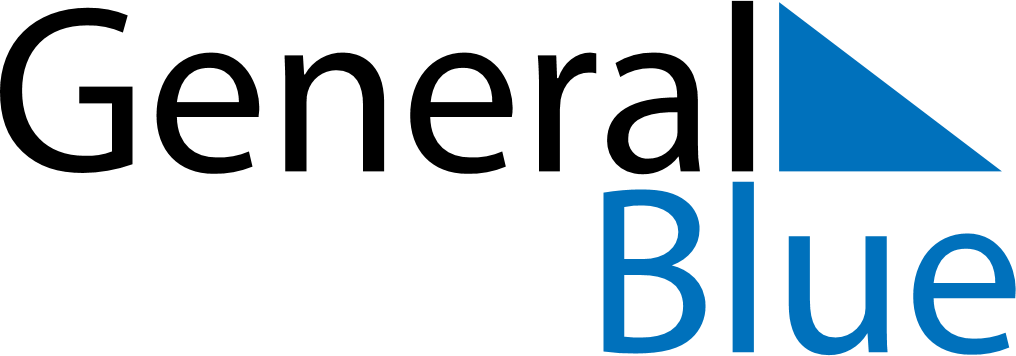 June 2024June 2024June 2024June 2024June 2024June 2024June 2024Malabar, Florida, United StatesMalabar, Florida, United StatesMalabar, Florida, United StatesMalabar, Florida, United StatesMalabar, Florida, United StatesMalabar, Florida, United StatesMalabar, Florida, United StatesSundayMondayMondayTuesdayWednesdayThursdayFridaySaturday1Sunrise: 6:26 AMSunset: 8:14 PMDaylight: 13 hours and 48 minutes.23345678Sunrise: 6:25 AMSunset: 8:14 PMDaylight: 13 hours and 48 minutes.Sunrise: 6:25 AMSunset: 8:15 PMDaylight: 13 hours and 49 minutes.Sunrise: 6:25 AMSunset: 8:15 PMDaylight: 13 hours and 49 minutes.Sunrise: 6:25 AMSunset: 8:15 PMDaylight: 13 hours and 50 minutes.Sunrise: 6:25 AMSunset: 8:16 PMDaylight: 13 hours and 50 minutes.Sunrise: 6:25 AMSunset: 8:16 PMDaylight: 13 hours and 51 minutes.Sunrise: 6:25 AMSunset: 8:16 PMDaylight: 13 hours and 51 minutes.Sunrise: 6:25 AMSunset: 8:17 PMDaylight: 13 hours and 52 minutes.910101112131415Sunrise: 6:25 AMSunset: 8:17 PMDaylight: 13 hours and 52 minutes.Sunrise: 6:25 AMSunset: 8:18 PMDaylight: 13 hours and 52 minutes.Sunrise: 6:25 AMSunset: 8:18 PMDaylight: 13 hours and 52 minutes.Sunrise: 6:25 AMSunset: 8:18 PMDaylight: 13 hours and 53 minutes.Sunrise: 6:25 AMSunset: 8:18 PMDaylight: 13 hours and 53 minutes.Sunrise: 6:25 AMSunset: 8:19 PMDaylight: 13 hours and 53 minutes.Sunrise: 6:25 AMSunset: 8:19 PMDaylight: 13 hours and 54 minutes.Sunrise: 6:25 AMSunset: 8:20 PMDaylight: 13 hours and 54 minutes.1617171819202122Sunrise: 6:25 AMSunset: 8:20 PMDaylight: 13 hours and 54 minutes.Sunrise: 6:25 AMSunset: 8:20 PMDaylight: 13 hours and 54 minutes.Sunrise: 6:25 AMSunset: 8:20 PMDaylight: 13 hours and 54 minutes.Sunrise: 6:25 AMSunset: 8:20 PMDaylight: 13 hours and 54 minutes.Sunrise: 6:26 AMSunset: 8:21 PMDaylight: 13 hours and 55 minutes.Sunrise: 6:26 AMSunset: 8:21 PMDaylight: 13 hours and 55 minutes.Sunrise: 6:26 AMSunset: 8:21 PMDaylight: 13 hours and 55 minutes.Sunrise: 6:26 AMSunset: 8:21 PMDaylight: 13 hours and 55 minutes.2324242526272829Sunrise: 6:26 AMSunset: 8:22 PMDaylight: 13 hours and 55 minutes.Sunrise: 6:27 AMSunset: 8:22 PMDaylight: 13 hours and 54 minutes.Sunrise: 6:27 AMSunset: 8:22 PMDaylight: 13 hours and 54 minutes.Sunrise: 6:27 AMSunset: 8:22 PMDaylight: 13 hours and 54 minutes.Sunrise: 6:27 AMSunset: 8:22 PMDaylight: 13 hours and 54 minutes.Sunrise: 6:28 AMSunset: 8:22 PMDaylight: 13 hours and 54 minutes.Sunrise: 6:28 AMSunset: 8:22 PMDaylight: 13 hours and 54 minutes.Sunrise: 6:28 AMSunset: 8:22 PMDaylight: 13 hours and 53 minutes.30Sunrise: 6:29 AMSunset: 8:22 PMDaylight: 13 hours and 53 minutes.